Anexo I: Características Generales del FondoFondo de Aportaciones para el Fortalecimiento de las Entidades Federativas (FAFEF).- Conforme a lo dispuesto en el artículo 47 de la Ley de Coordinación Fiscal, los recursos del FAFEF, se destinarán: a la inversión en infraestructura física; saneamiento financiero a través de la amortización de la deuda pública, apoyar el saneamiento de pensiones y reservas actuariales; modernización de los registros públicos de la propiedad y del comercio y de los sistemas de recaudación locales y para desarrollar mecanismos impositivos; fortalecimiento de los proyectos de investigación científica y desarrollo tecnológico; sistemas de protección civil en los estados y el Distrito Federal; así como a la educación pública y a fondos constituidos por los estados y el Distrito Federal para apoyar proyectos de infraestructura concesionada o aquéllos donde se combinen recursos públicos y privados.Anexo II: Bases de datos de gabinete utilizadas para el análisis.BITACORA DE INFORMACIÓN REQUERIDA PARA LA EVALUACION DEL FAFEB, TRATAMIENTO DE RESIDUOS SOLIDOS SEDUMANombre de Carpeta: FUENTES DE INFORMACIÓN FAFEBNombre los archivos.Ficha técnica FAFEFMIR FAFEF, Programa para la Prevención y Gestión Integral de los residuos sólidos3_2250_ANALISIS COSTO-BENEFICIO PRE-PERFIL_hunucm+í_040214, 3_2251_ANALISIS COSTO-BENEFICIO PRE-PERFIL_Rehab_sitio_disp_final_maxcan+¦_050214, 1581_ANALISIS COSTO-BENEFICIO PERFIL SDF KANASIN_final, ANALISIS COSTO-BENEFICIO PRE-PERFIL_ex-basurero valladolid_010314_VFinal, ESTUDIO DE EVALUACIÓN SOCIOECONÓMICA_UMAN, RESUMEN EJECUTIVO DEL PROYECTO CONSTRUCCIÓN SDF_PROGRESOSuplemento mantenimiento correctivo, suplemento Obras PEF, cronograma Hunucma, cronograma Kanasin, cronograma Maxcanu, cronograma Progreso, cronograma Uman, cronograma Valladolid4 a  Suplemento mantenimiento correctivo: avance financiero Kanasin, avance financiero Uman, programa de avance físico Kanasin, programa de avance físico Uman.4b   suplemento Obras PEF:   AT clausura y saneamiento ex basurero Valladolid 12, AT Rehabilitación del sitio de final del mun_ hunucmá_Yucatán 14, AT rehabilitación del sitio del municipio de maxcanú_yucatán 15.Programa para la Prevención+¦n y Gestión Integral de los residuos s+¦lidos2CÁLCULO DE INDICADORES, sustento  2013, sustento 2014Programa para la Prevención y Gestión Integral de los residuos s+¦lidos2Obras Ramo 33 FAFEF SedumaObras Ramo 33 FAFEF SedumaMIR FAFEF, Seguimiento a indicadores Pp 20132.- CPEUM, 3.- LFPRH, 4.-LGCG, 5.-Ramo 33, subsidios y reglas de operación, 6.- LEY DE COORDINACION FISCAL, 7.- Lineamiento de operación R33, 7.- Lineamiento de operación R33, 10.- LEY DE ADQUISICIONES, ARRENDAMIENTOS Y SERVICIOS DEL SECTOR PUBLICO, LEY DE OBRA PUBLICA Y SERVICIOS CONEXOS, Presupuesto de egresos del estado de Yucatán  2013, REGLAMENTO DE LA  LEY DE OBRA PUBLICA ESTATALAlineación Estratégica, Anexo 1_PED-2012-2018-Yuc_docto completo, Anexo 2_ PROGRAMA SECTORIAL DE INFRAESTRUCTURA _2014-04-25_3Avance físico financieroacta de entrega hunucma, acta de entrega kanasin, acta de entrega Maxcanu, acta de entrega progreso, acta de entrega Uman, acta de entrega Valladolid2.- CPEUM, 3.- LFPRH, 4.-LGCG, 5.-Ramo 33, subsidios y reglas de operación ,6.- LEY DE COORDINACION FISCAL 7.- Lineamiento de operación R33, 9.- ASF_reglas_29mar12, acuerdo-que-publica-las-reglas-de-operacin-del-programa-pra-la-fiscalizacin-del-gasto-federalizadoGUÍA PARA LA CAPTURA DE INDICADORES DE LOS PP_oct2013, Guía Rápida Gestión de Proyectos ServletImagen, Guía Rápida Nivel de Indicadores ServletImagen, Guía Reporte Avances Financieros ServletImagen, GuiaSegTrimPOA2013, Lineamientos para Informar Recursos Federales ServletImagen, manual usuario PASH.solicitud de recursos Hunucma-Maxcanu, solicitud de recursos Kanasin-Progreso-Valladolid, solicitud de recursos Uman.CUENTAS POR COBRAR UMAN-KANASIN-PROGRESO, CUENTAS POR COBRAR VALLADOLID, CUENTAS POR PAGAR HUNUCMA, CUENTAS POR PAGAR MAXCANUCUENTAS POR COBRAR UMAN-KANASIN-PROGRESO, CUENTAS POR COBRAR VALLADOLID, CUENTAS POR PAGAR HUNUCMA, CUENTAS POR PAGAR MAXCANUCuenta Publica 2013, cuenta pública 2013, Cuenta Pública Ciudadana 2013, DOE 1ER TRIM 2013, DOE 2DO TRIM 2013, DOE 3ER TRIM 2013, DOE 4TO TRIM 201320a  Cuenta Pública 2013: Tomo I, Tomo II, Tomo III, Tomo IV.Anexo III: Datos de la instancia evaluadoraNombre del coordinador de la evaluación:Mtro. Luis García SoteloCargo:Director General Adjunto de Atención a los Organismos del SNCFInstitución a la que pertenece:Instituto para el Desarrollo Técnico de las Haciendas Públicas, INDETEC.Principales Colaboradores:Lic. Mónica Buenrostro BermúdezCorreo electrónico del coordinador de la evaluación:lgarcias@indetec.gob.mxTeléfono (con clave lada): 01 (33) 3669 5550, ext 113, y 125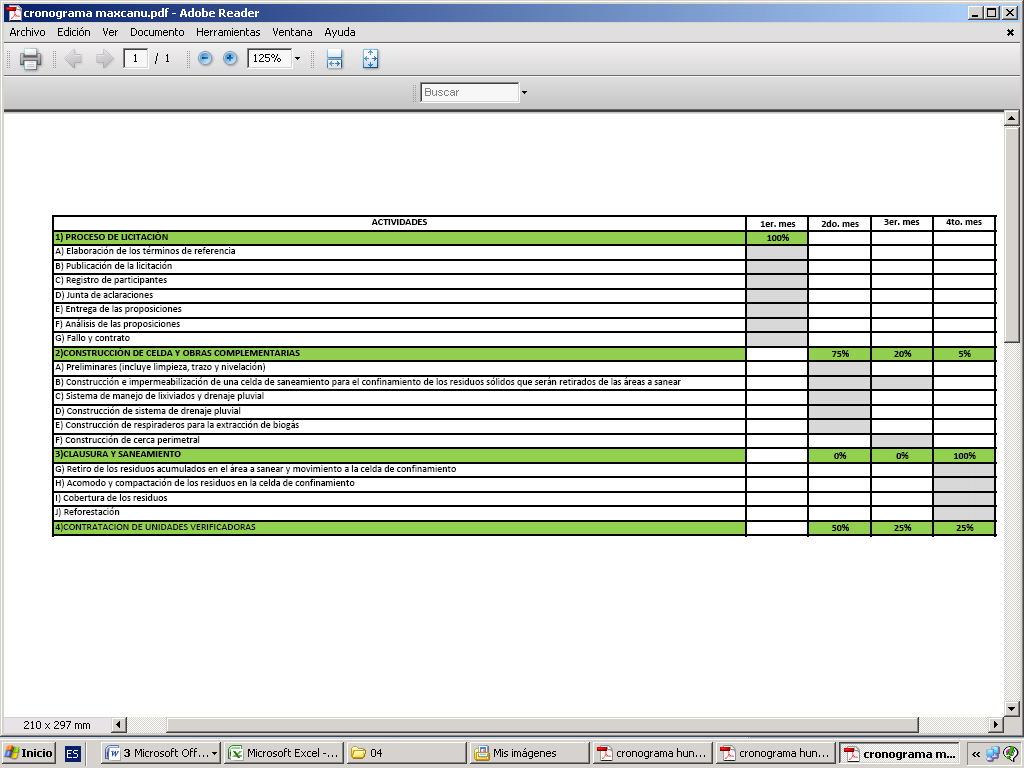 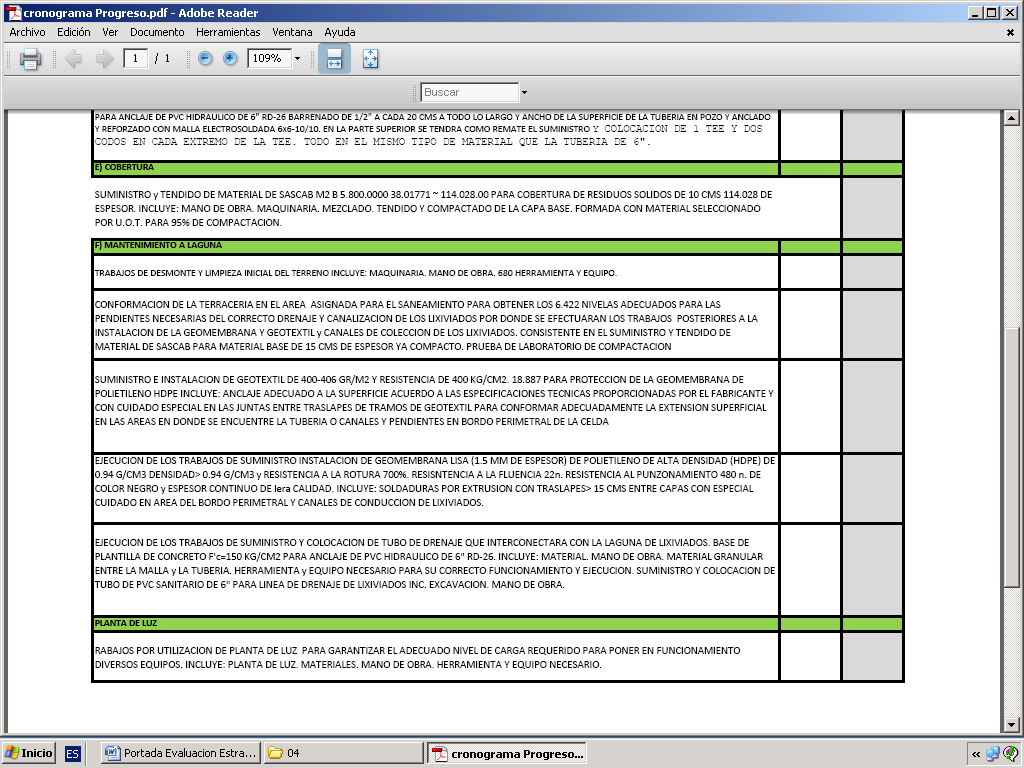 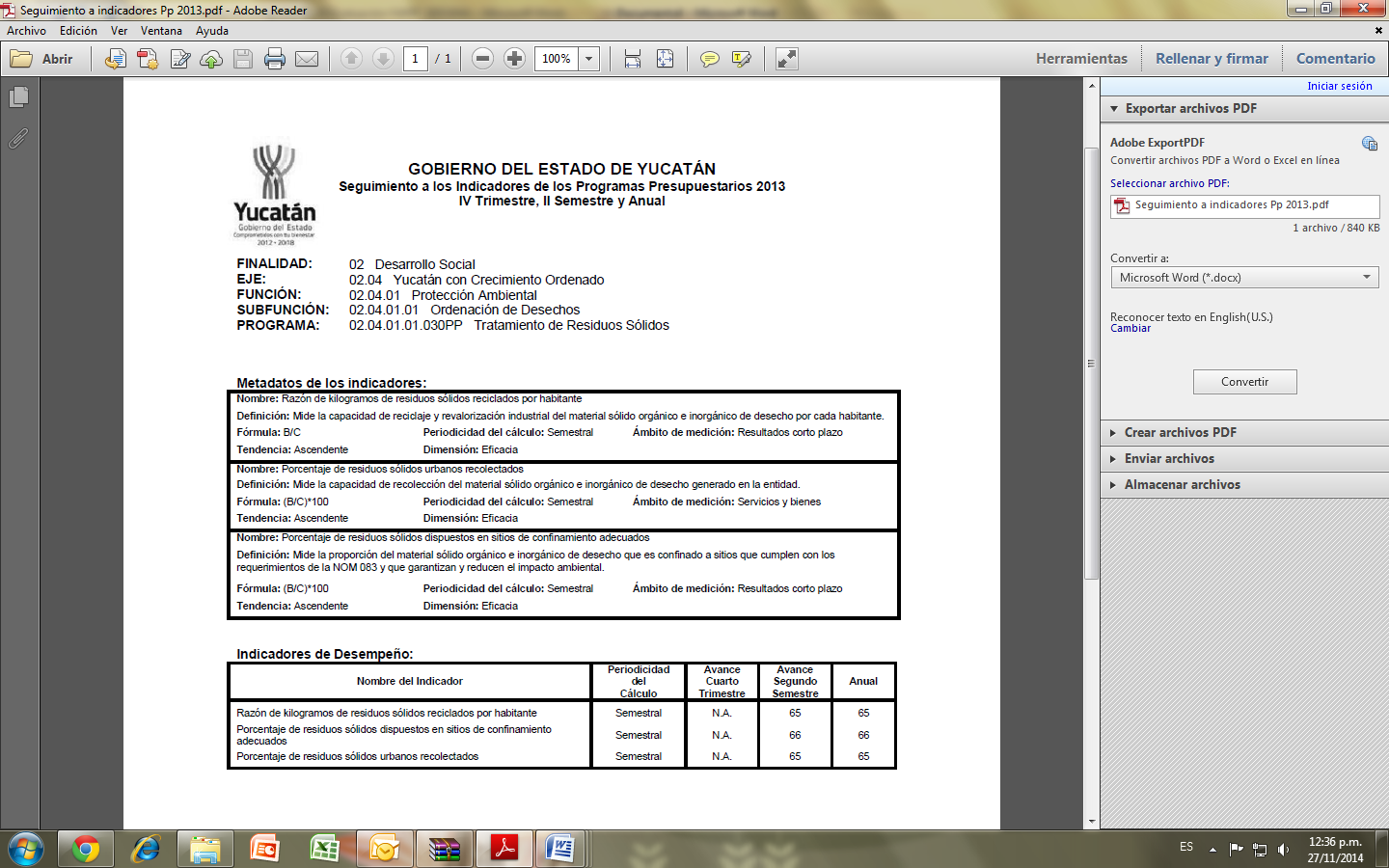 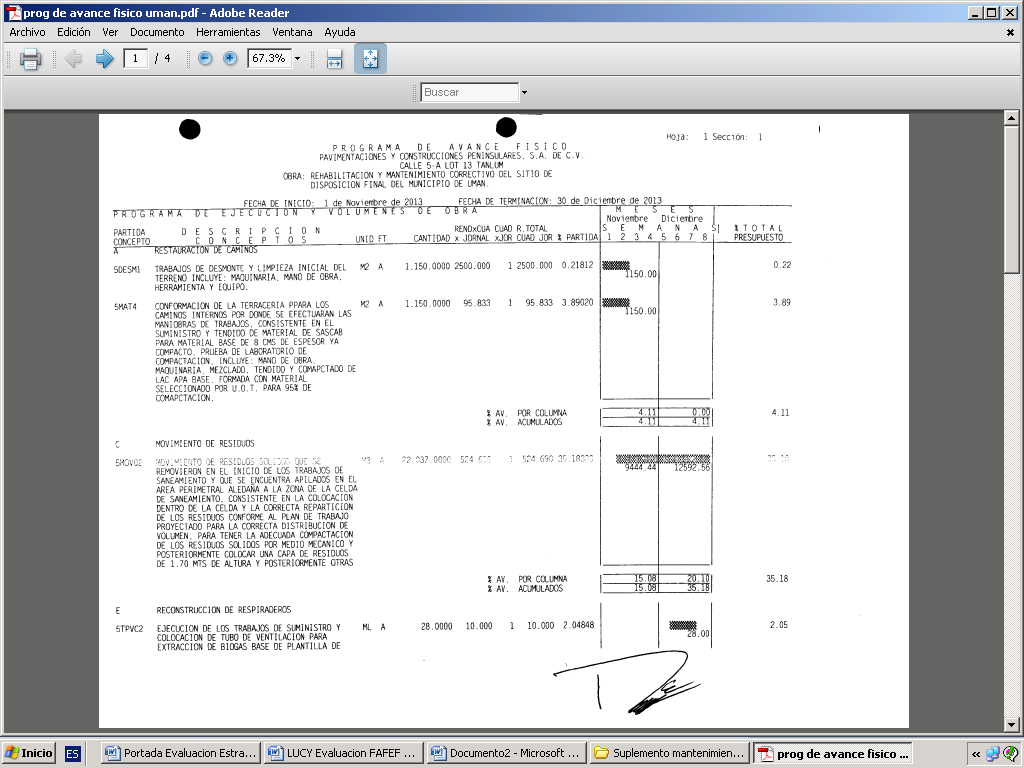 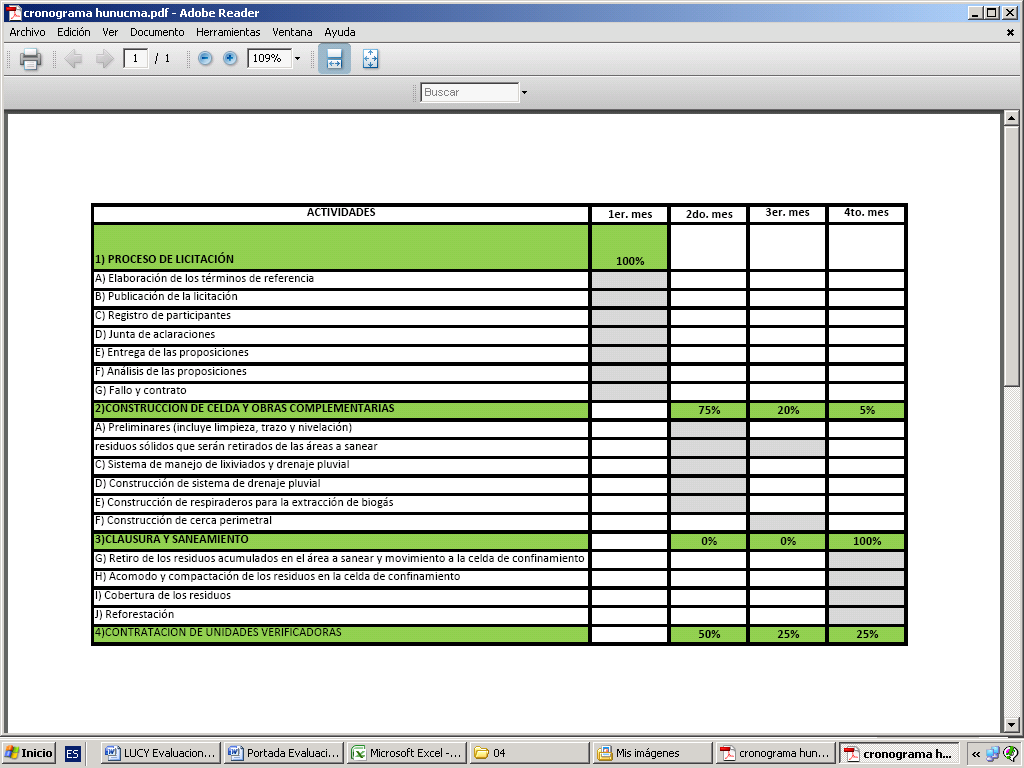 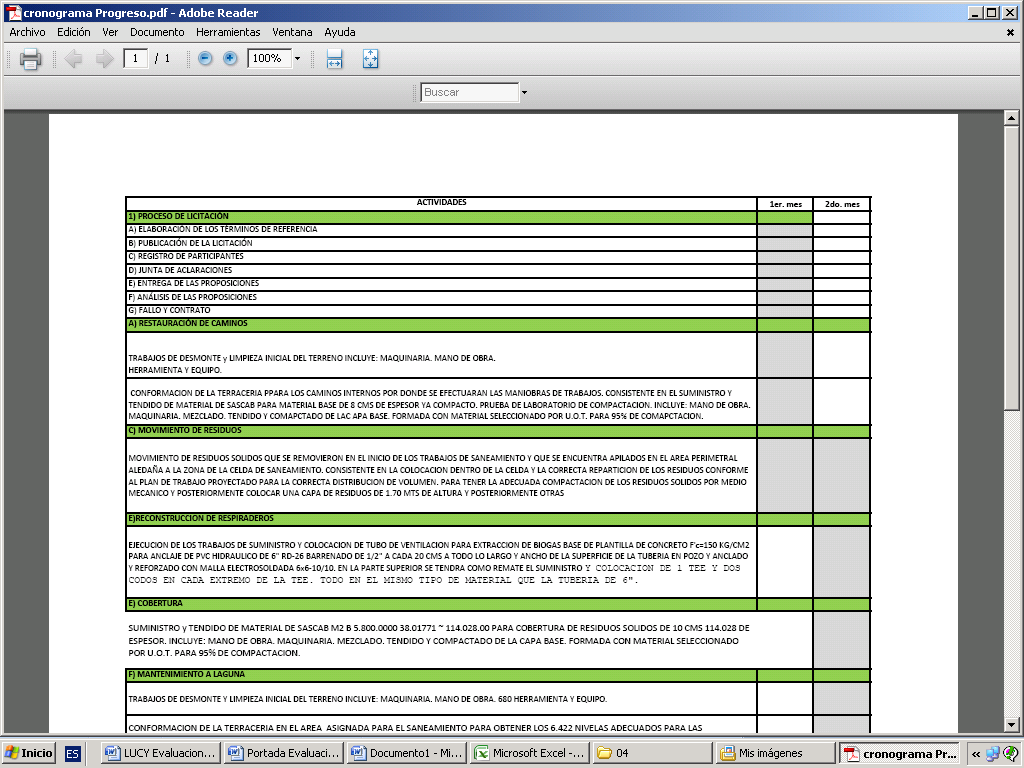 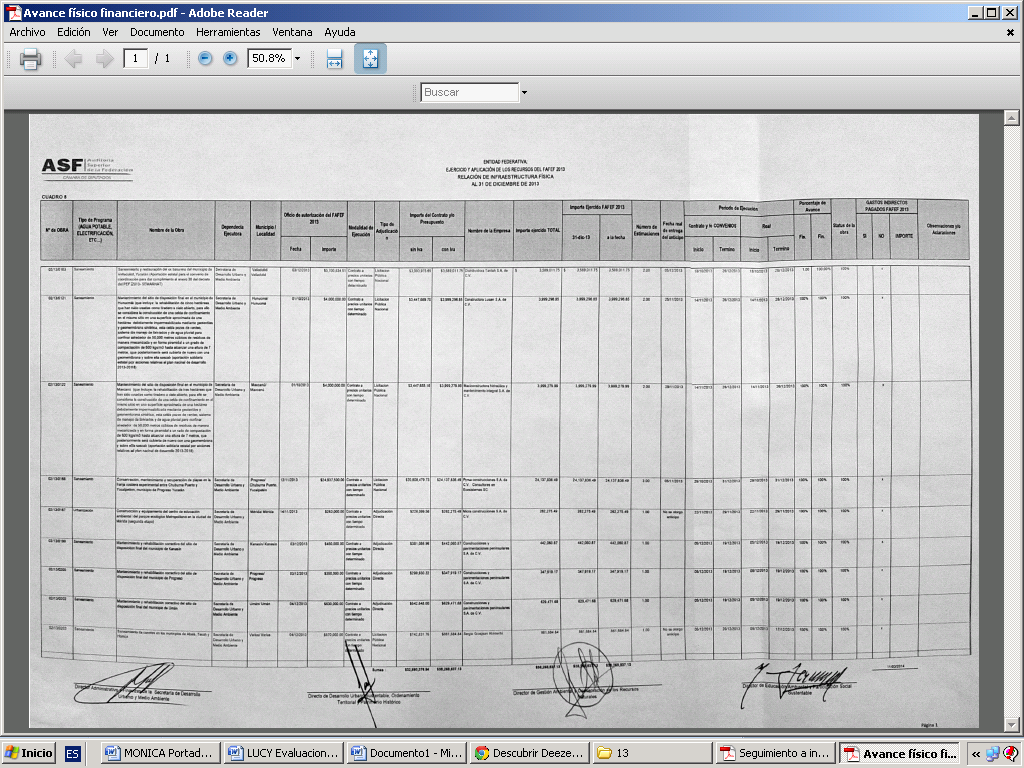 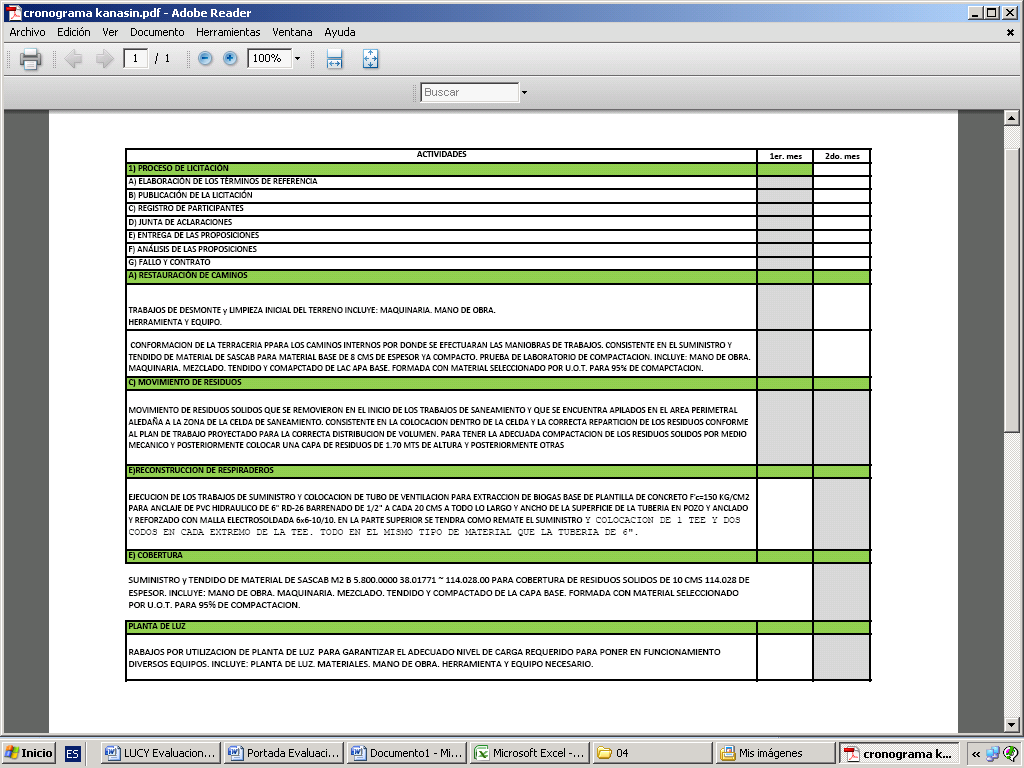 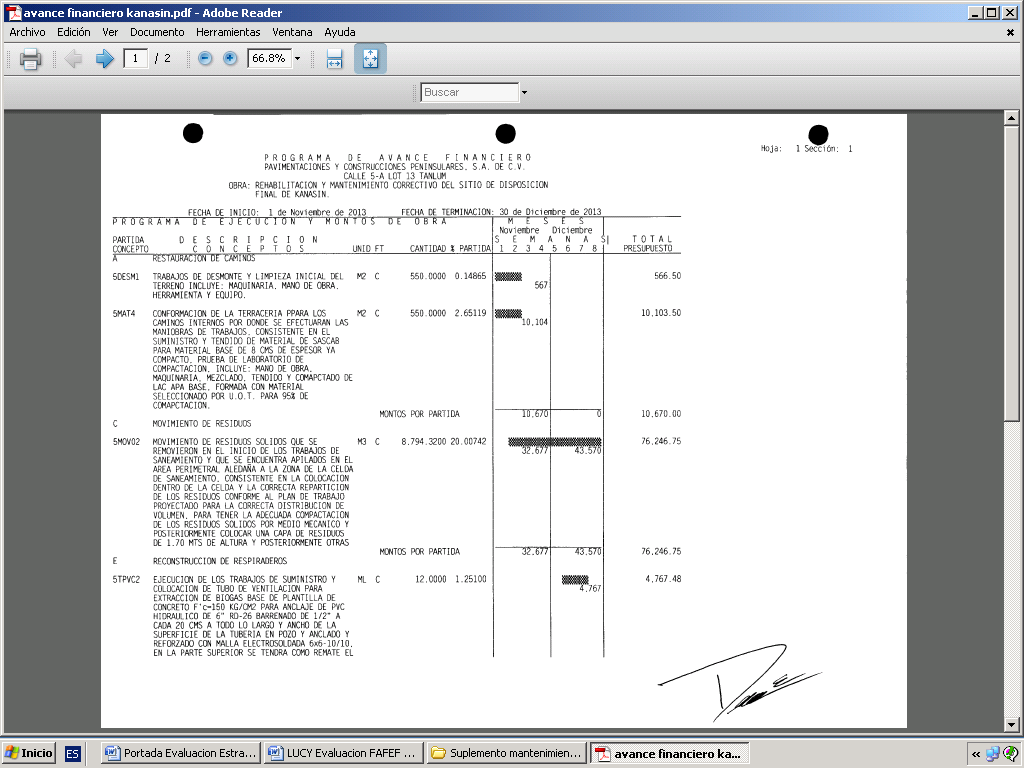 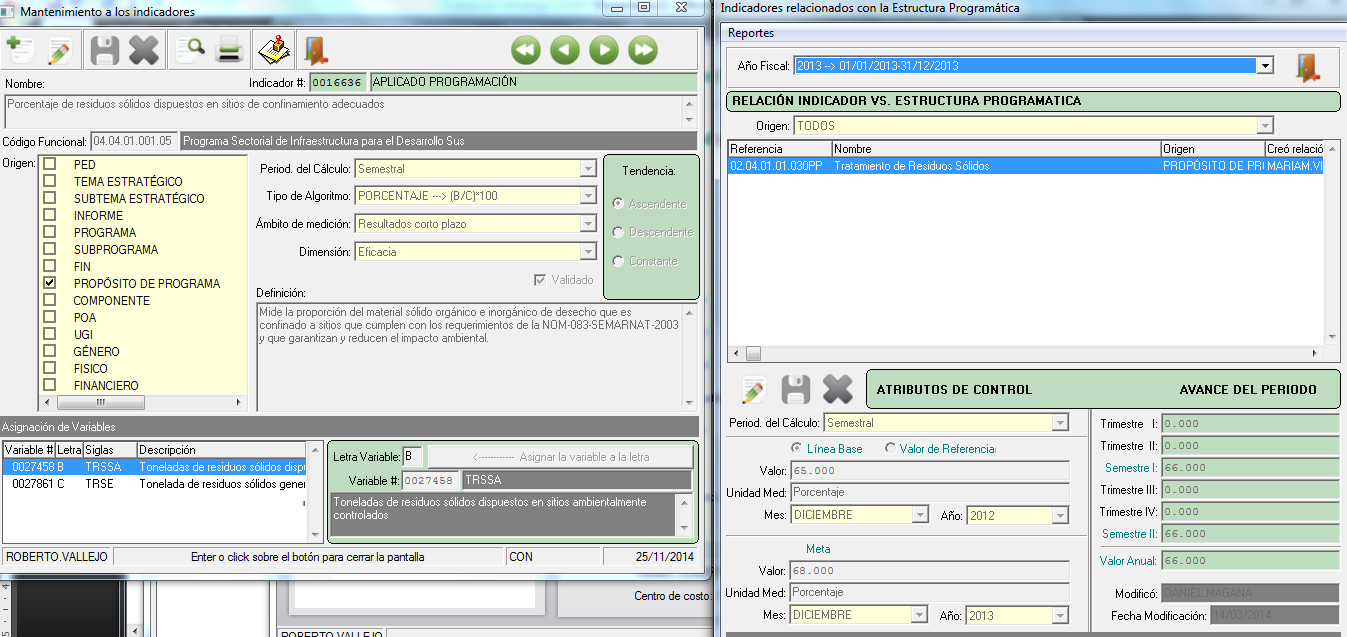 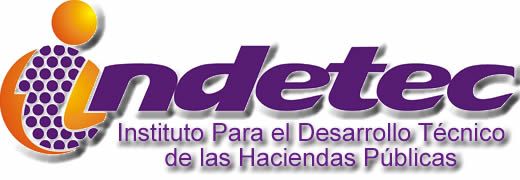 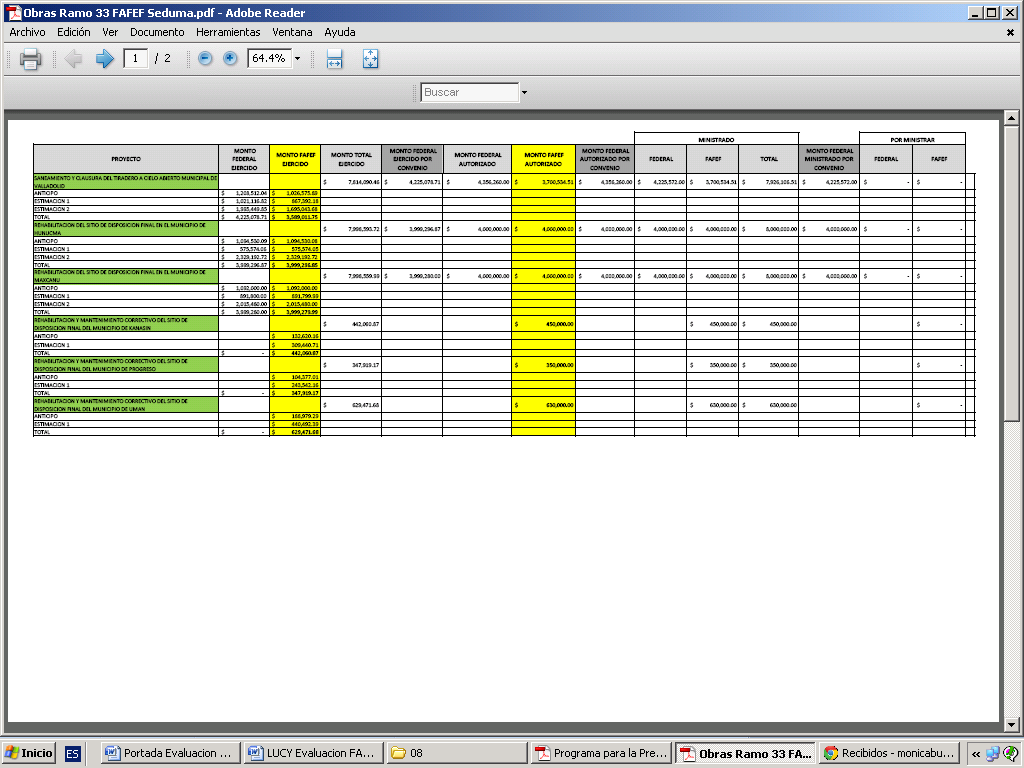 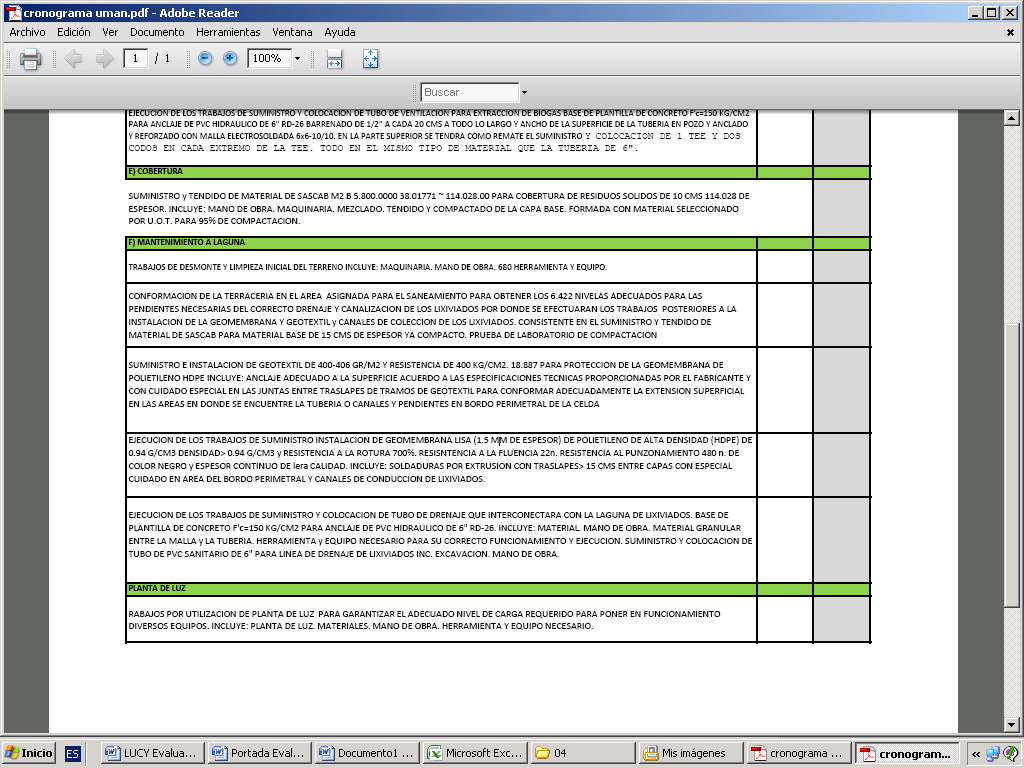 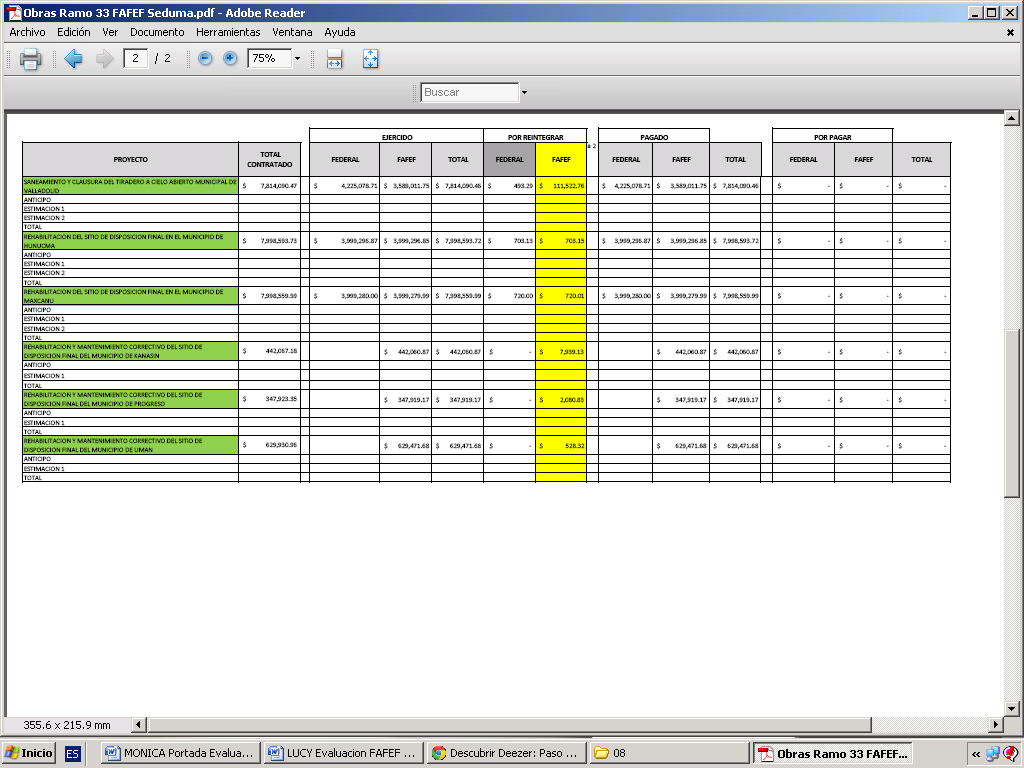 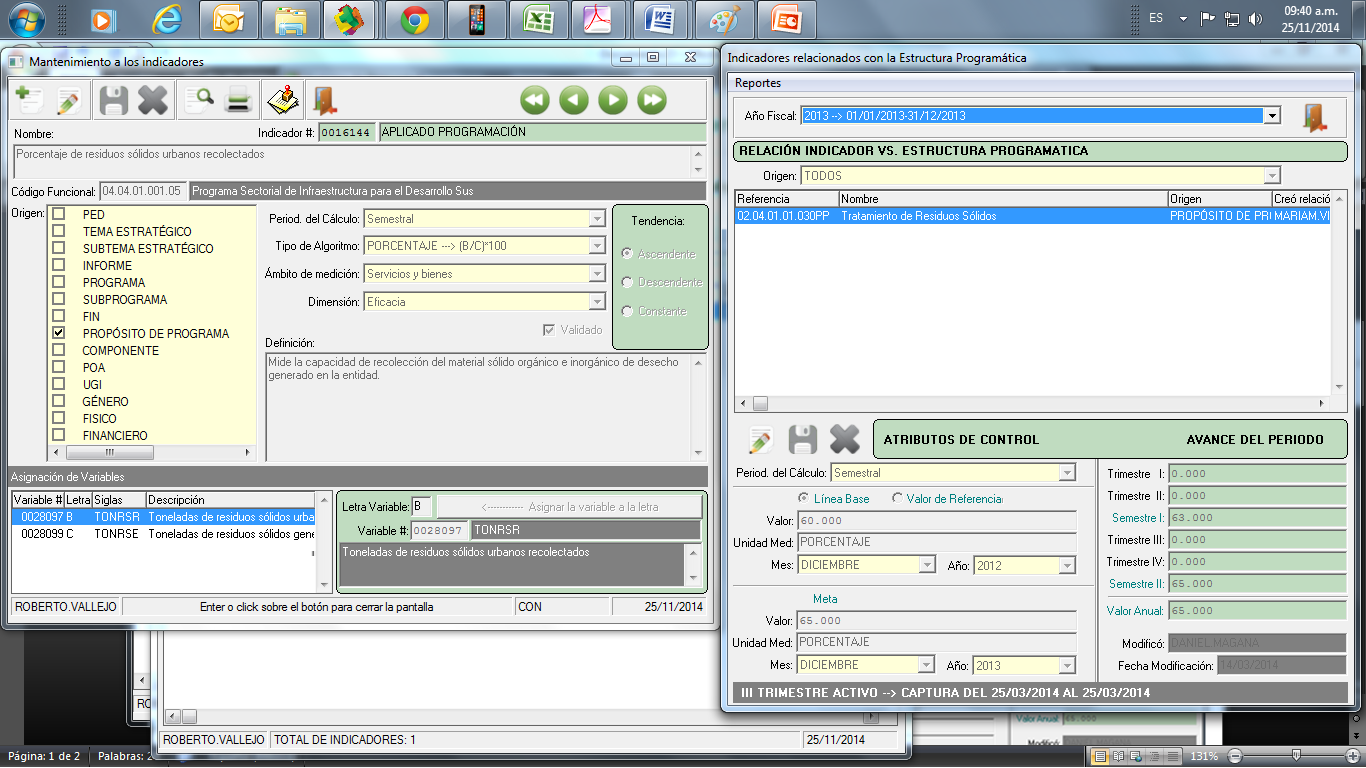 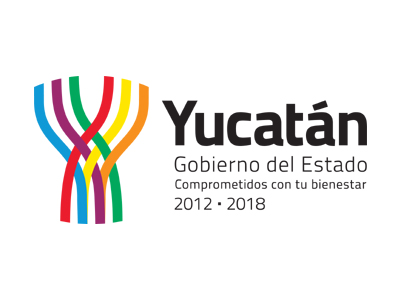 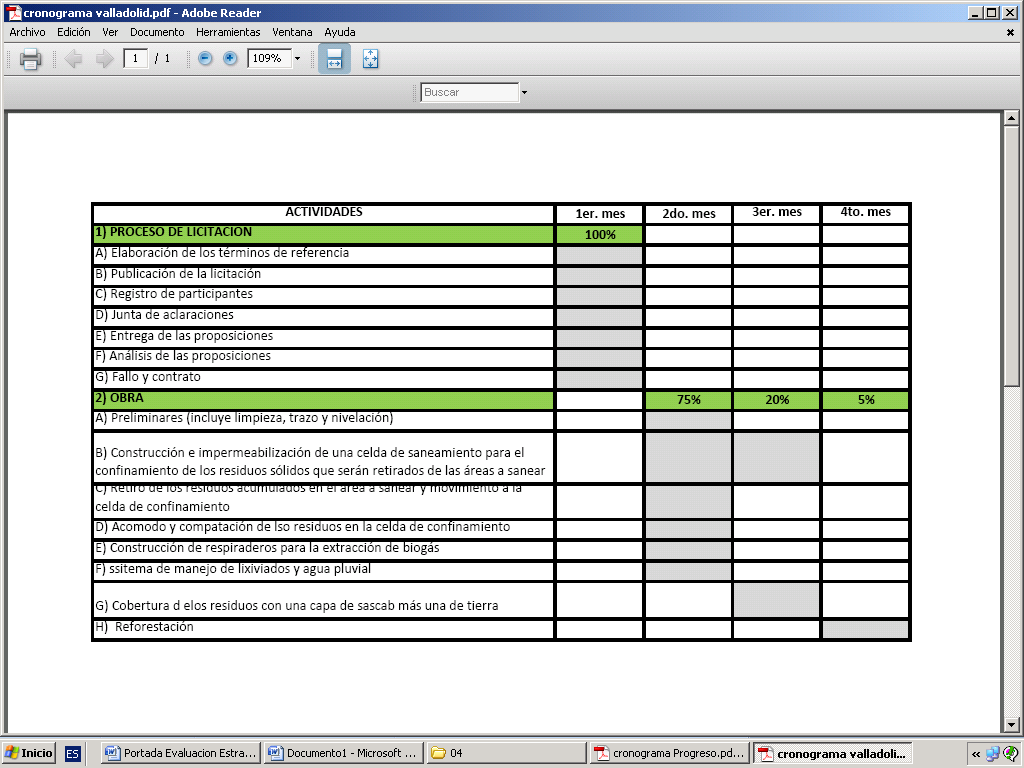 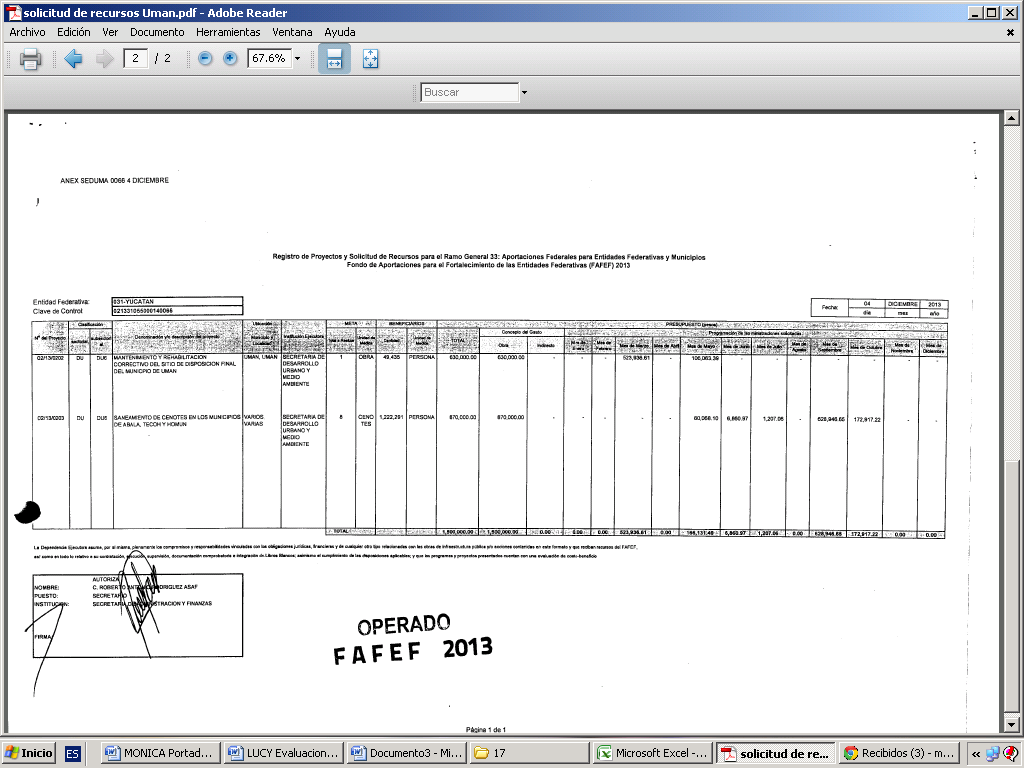 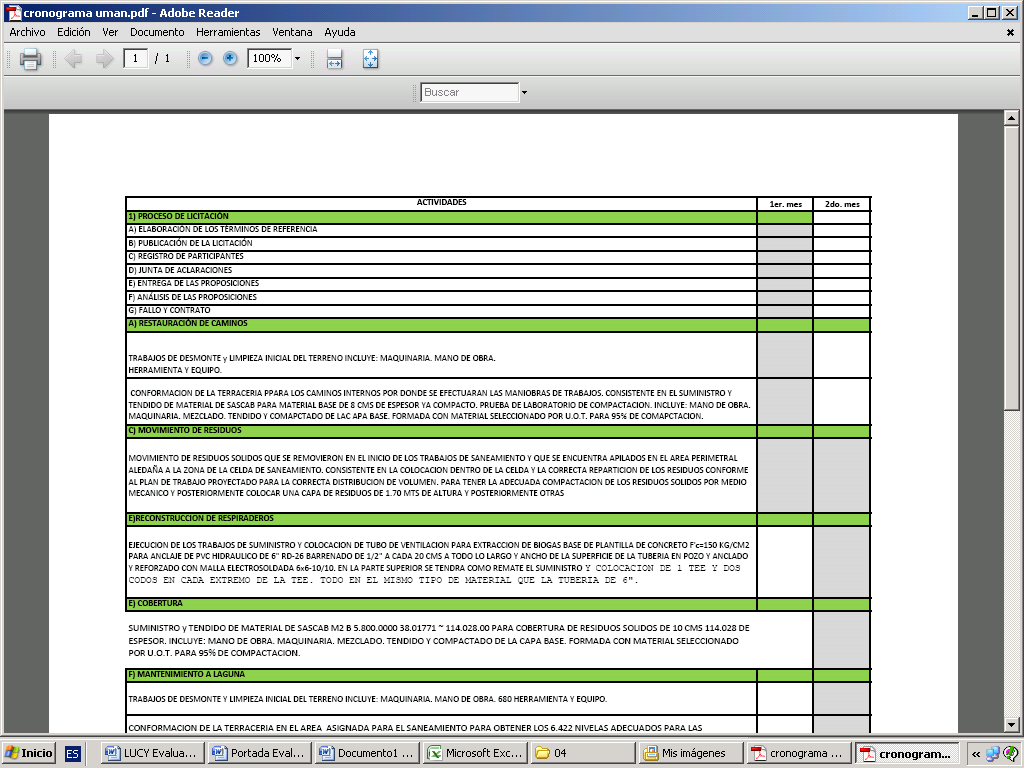 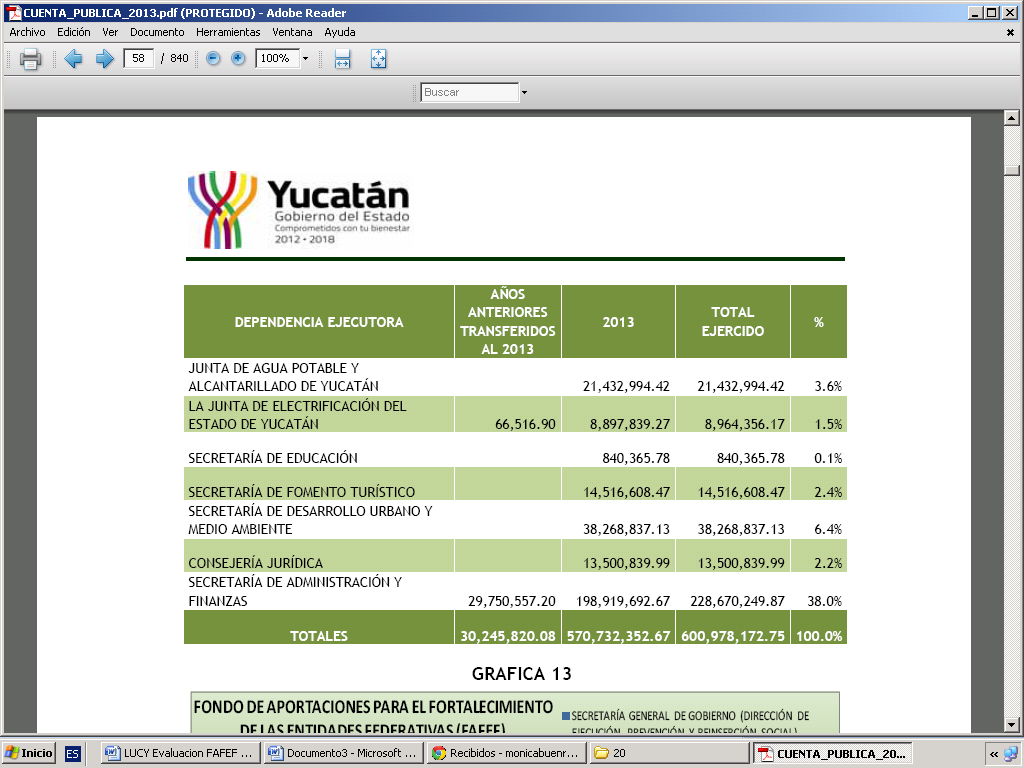 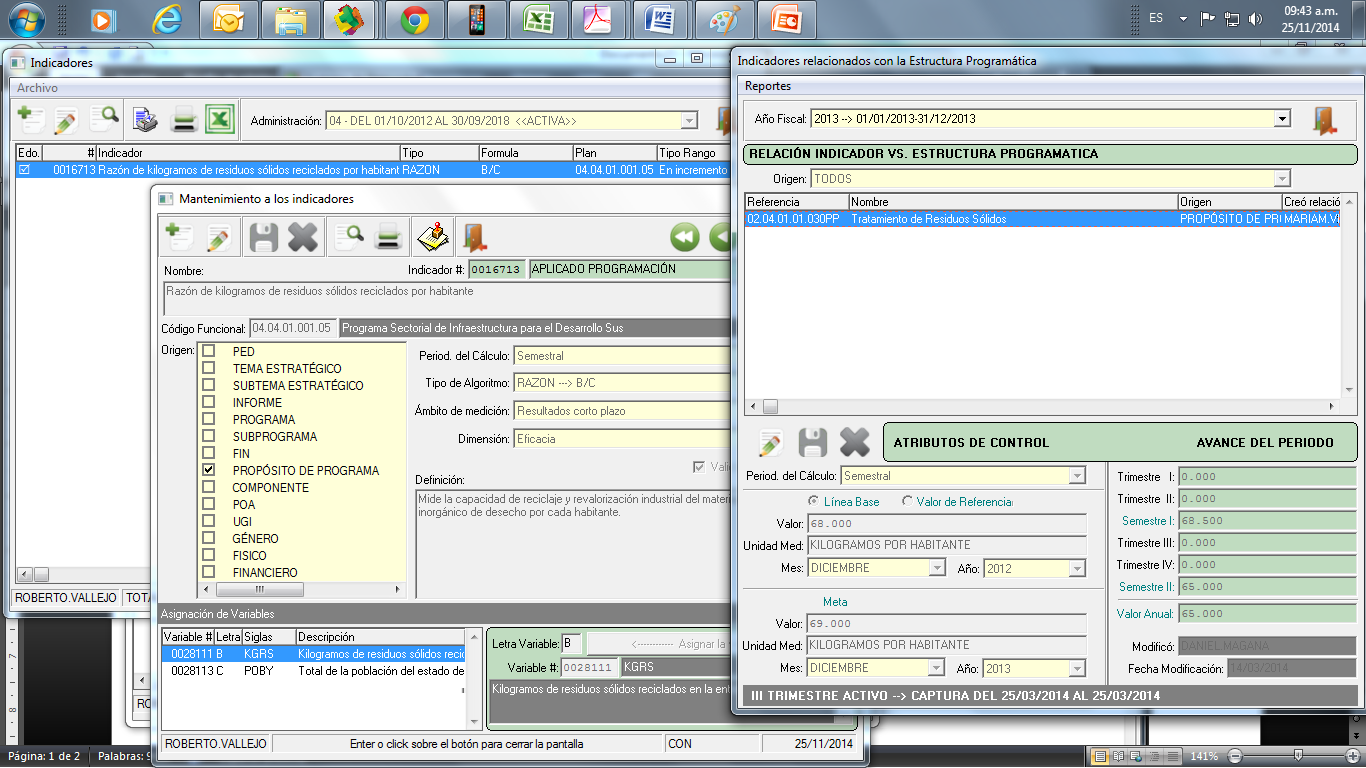 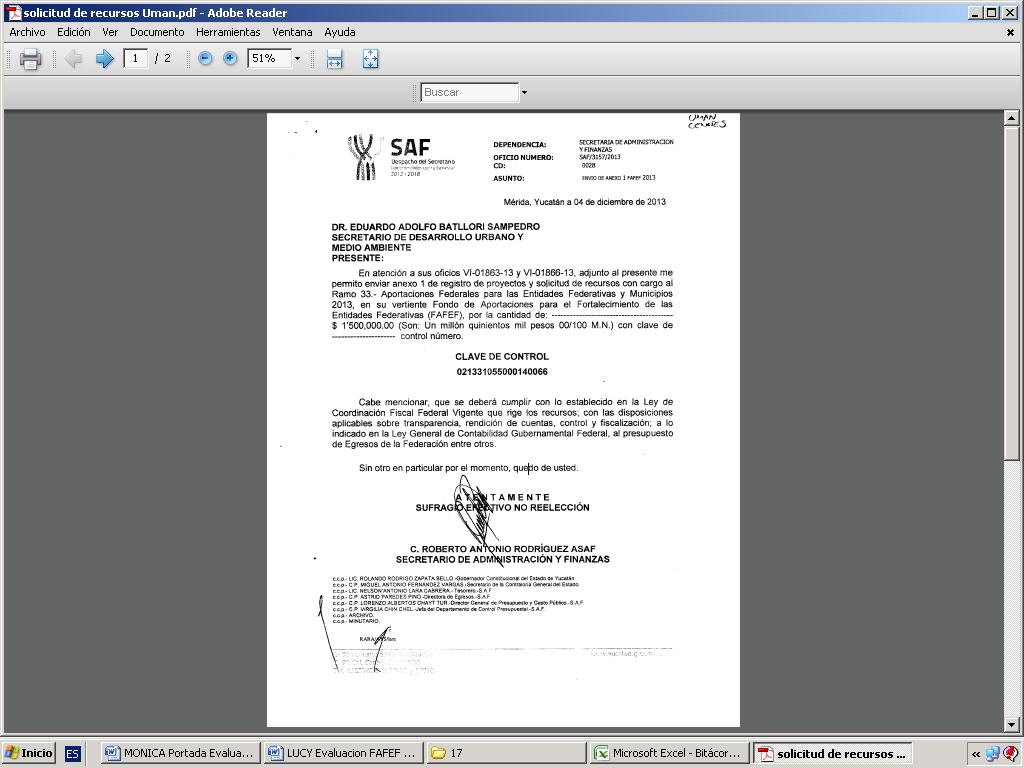 